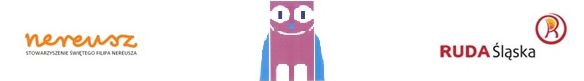 Oświadczenie o stanie zdrowia osoby pełnoletniej biorącej udział w X Amatorskim Turnieju Tenisa StołowegoJa...............................................................................................................................(imię i nazwisko)Zamieszkała/ły...........................................................................................................(adres zamieszkania)oświadczam, że mój stan zdrowia pozwala mi na uczestnictwo w X Amatorskim Turnieju Tenisa Stołowego i nie są mi znane jakiekolwiek przeciwwskazania natury medycznej.Oświadczam, iż przed złożeniem powyższego oświadczenia zapoznałam/łem się 
z programem imprezy zawartym w Regulaminie.......................................................Data i podpis uczestnika